SPREJETO NA SEJI IO OKS Ljubljana, 21.1.2014Št. dokumenta: 30311-2-3/14ALPSKO SMUČANJEMOŠKIMitja ValenčičŽan KranjecRok PerkoKlemen KosiŽENSKETina MazeMaruša FerkIlka ŠtuhecKatarina LavtarSPREMSTVOBIATLONMOŠKIJakov FakKlemen BauerJanez MaričPeter DoklSimon KočevarŽENSKETeja GregorinOpomba:V kolikor MOK oz. IBU dodeli kvoto za nastop mešane štafete, se predlaga Andrejo Mali za članico reprezentance.SPREMSTVODESKANJE NA SNEGUMOŠKIParalelne disciplineRok MargučŽan KoširRok FlanderIzidor ŠušteršičOpomba:V kolikor bo MOK oz. FIS odobril možnost menjave športnika, se Tima Mastnaka predlaga za nastop v paralelnem veleslalomu.Snežni kanal Tim Kevin RavnjakJan KraljOpomba:V kolikor bo MOK oz. FIS dodelil dodatno kvoto, se predlaga za 3. potnika Filip Kavčiča.Deskarski krosMatija MihičŽENSKE Paralelne disciplineGloria KotnikSnežni kanal in slopestyleCilka SadarSPREMSTVOHOKEJ NA LEDUMOŠKIRobert Kristan Luka Gračnar Andrej Hočevar Aleš Kranjc Mitja Robar Blaž Gregorc Sabahudin Kovačevič Andrej Tavželj Klemen Pretnar Žiga Pavlin Matic Podlipnik Anže Kopitar Jan Muršak Marcel Rodman David Rodman Žiga Jeglič Rok Tičar Robert Sabolič Tomaž Razingar Jan Urbas Boštjan Goličič Aleš Mušič Žiga Pance Miha Verlič Anže Kuralt SPREMSTVONORDIJSKA KOMBINACIJAMOŠKIMarjan JelenkoGašper BerlotMitja OraničOpomba:V kolikor MOK oz. FIS dodeli kvoto 4 športnikov, se predlaga za potnika Matica Plaznika.SPREMSTVOPROSTI SLOGMOŠKIFilip FlisarSPREMSTVOSMUČARSKI SKOKIMOŠKIPeter PrevcRobert KranjecJurij TepešJaka HvalaJernej DamjanŽENSKEMaja VtičKatja PožunEva LogarŠpela RogeljSPREMSTVOTEK NA SMUČEHŽENSKEVišnar KatjaČebašek AlenkaFabjan VesnaRazinger NikaJezeršek BarbaraSPREMSTVOVODSTVO REPREZENTANCEŠTEVILČNI PREGLED OLIMPIJSKE REPREZENTANCE SOČI 2014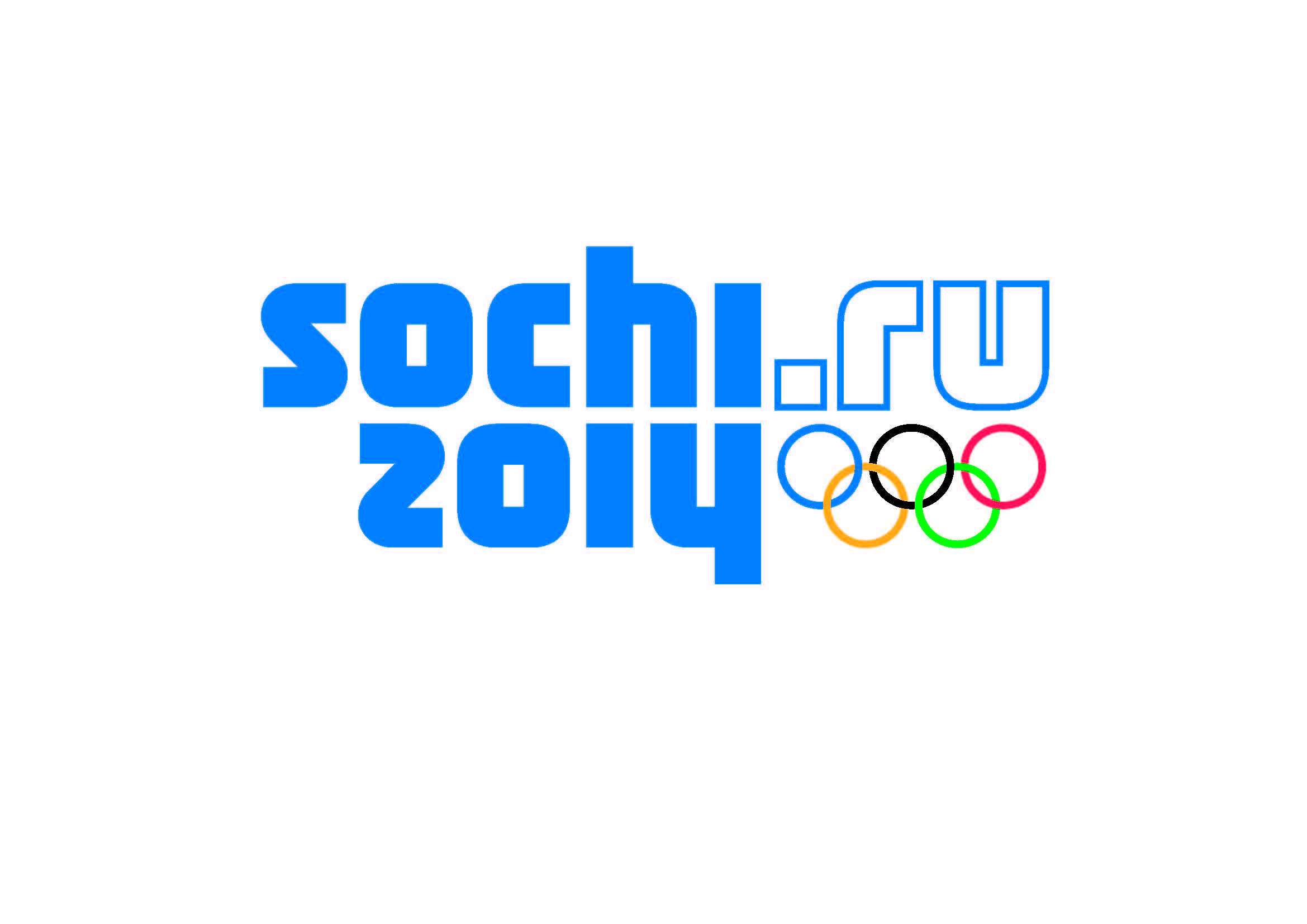 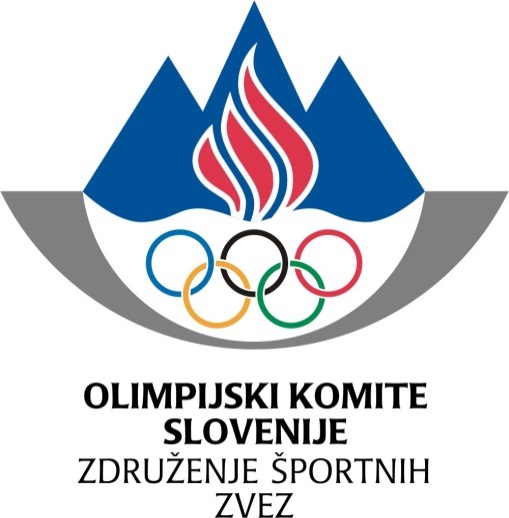 OI Soči 2014Potniki za nastop na 22. zimskih olimpijskih igrahSpremljevalecFunkcijaDušan Blažičvodja alpskih disciplinMOŠKIMOŠKITadej Platovšekodgovorni trener hitrih disciplin Matija Grašičtrener hitrih disciplin Jure Gostenčniktrener in servis hitrih disciplin Miha Verdnikglavni trener Mitja Kuncodgovorni trener tehničnih disciplin Jan Šauperlpomočnik trenerja in servis tehničnih disciplin ŽENSKEŽENSKEAndrea MassitrenerMauro PinitrenerNežka PoljanšekfizioterapevtAndrea VianelloserviserAndrej Možinaglavni trener Jernej Voršičtrener hitrih disciplin Darja Črnkopomočnik trenerja in servis hitrih in tehničnih disciplinJure Šepecpomočnik trenerja in servis hitrih in tehničnih disciplinFranjo Šteharnikodgovorni trener tehničnih disciplinRobert Žantrener tehničnih disciplinMiha Cererpomočnik trenerja in servis tehničnih disciplinSRS akreditacijaSRS akreditacijaZmago Tonejcservis ElanDušan Kapšservis ElanPrimož Gregoričservis StockliSpremljevalecFunkcijaMatej Oblakvodja ekipe in serviserUroš Velepecglavni trenerTomaš Kosstrelski trenerMitja RačečičmaserAnže Globevnikvodja servisaGregor BrvarserviserNejc KordišserviserSpremljevalecFunkcijaSamo Štantevodja ekipeMatevž Pristavectrener prosti slogMetod Margučtrener paralelne disciplineAnže Polanecstrokovni vodjaIvan Dobrilaglavni serviserGašper  Oblaktehnično osebje paralelne disciplinePeter Kotniktrener paralelne disciplineMarko Mihičserviser deskarski krosSaša Vogrinfizioterapevtdr. Matej TušakpsihologSpremljevalecFunkcijaDejan Kontrecvodja ekipeJože Kovačkoordinator ekipeMatjaž Kopitarglavni trenerNik Zupančičpomočnik trenerjaGaber Glavičtrener vratarjevAleš Burnikvideo analitikKari Savolainenstrokovni svetovalecMilan Dragantehnični vodjaDrago Terlikartehnični vodjaUrban KomacmaserManca MarcmaserKlemen StražarzdravnikSpremljevalecFunkcijaPrimož Triplatglavni trenerTomaš KurikserviserJakub HavelserviserSpremljevalecFunkcijaPrimož Vrhovnikglavni trenerTadej Černošpomočnik trenerjaSRS akreditacijaSRS akreditacijaLadislav MulejserviserSpremljevalecFunkcijaTomaž Verdnikvodja nordijskih disciplinMOŠKIMOŠKIGoran Janusglavni trenerNejc Frankpomočnik trenerjaJanez Grilcpomočnik trenerjaUrban JarcmaserMatjaž Polakkondicijski trenerŽENSKEŽENSKEJože Berčičglavni trenerPrimož Peterkapomočnik trenerjaSRS akreditacijaSRS akreditacijaToni JustinserviserSpremljevalecFunkcijaGracer Markovodja ekipeLichon StefanserviserBialek MartinserviserBrodar NejcserviserEibel DamirmaserTorvik Per OyvindtrenerPoklukar PrimožserviserFunkcijaPetra Majdičvodja reprezentanceBlaž Perkopomočnik vodje reprezentanceBorut Kolaričpomočnik vodje reprezentanceŽiga Dobnikarpomočnik vodje reprezentanceBrane Dmitrovičnovinarski atašeMatic Švabadministrativno osebjedr. Matjaž Turelzdravnik; vodja zdravniške ekipedr. Anže Kristanzdravnikdr. Nada Rotovnik Kozjekzdravnikdr. Matej SveteczdravnikMatej Ipavecfizioterapevt; vodja fizioterapevtske ekipeNace GartnerfizioterapevtŠportnikiŠportnikiŠportna panogaMŽSpremstvoServisZdravnikiFizioterapevti maserji in drugiSKUPAJOstaliAlpsko smučanje441161183Biatlon513317Deskanje na snegu7262210Hokej na ledu2591212Nordijska kombinacija3123Prosti slog1221Smučarski skoki547181Tek na smučeh52417Vodstvo delegacije64212SKUPAJ501647175107956666